2 0      년     월     일기 부 자  :                            (서명)  .개인정보 수집⦁이용 및 제공 동의서경희대학교에 보내주신 후원과 사랑에 깊이 감사드립니다.경희대학교 대외협력처는 발전기금 약정을 위한 개인정보 수집⦁이용을 위하여 『개인정보보호법 제15조 및 제22조』에 따라 귀하의 동의를 받고자 합니다. 발전기금과 관련하여 제공하신 개인정보는 정보주체의 동의 없이 공개 또는 제3자에게 제공되지 않으며, 개인정보보호법에 따라 보호됩니다.본인은 상기 내용과 같이 개인정보를 수집·이용 및 제공하는데 동의합니다.2 0     년     월     일기 부 자  :                            (서명)  .경희대학교 총장 귀하경희대학교 발전기금 약정서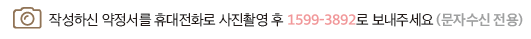 작성하신 약정서를 휴대전화로 사진촬영 후 1599-3892로 보내주세요 (문자수신 전용)인 적 사 항성    명주민등록번호주민등록번호기부금 영수증 발급신청 (택1)인 적 사 항법인(단체)명사업자등록번호사업자등록번호기부금 영수증 발급신청 (택1)인 적 사 항휴대전화E-mailE-mail인 적 사 항주    소(우편물수령지)  자택      직장  자택      직장  자택      직장  자택      직장  자택      직장  자택      직장  자택      직장  자택      직장  자택      직장  자택      직장인 적 사 항본교와의 관계(중복체크 가능)  동문      재학생      학부모      교수/직원      부속병원/병설학교      기업/일반인  동문      재학생      학부모      교수/직원      부속병원/병설학교      기업/일반인  동문      재학생      학부모      교수/직원      부속병원/병설학교      기업/일반인  동문      재학생      학부모      교수/직원      부속병원/병설학교      기업/일반인  동문      재학생      학부모      교수/직원      부속병원/병설학교      기업/일반인  동문      재학생      학부모      교수/직원      부속병원/병설학교      기업/일반인  동문      재학생      학부모      교수/직원      부속병원/병설학교      기업/일반인  동문      재학생      학부모      교수/직원      부속병원/병설학교      기업/일반인  동문      재학생      학부모      교수/직원      부속병원/병설학교      기업/일반인  동문      재학생      학부모      교수/직원      부속병원/병설학교      기업/일반인약정후원방법 일시후원 정기후원 일시후원 정기후원20     년    월    일  납부 (예정) / 금(                  )원20     년    월    일  납부 (예정) / 월(                  )원씩20     년    월    일  납부 (예정) / 금(                  )원20     년    월    일  납부 (예정) / 월(                  )원씩20     년    월    일  납부 (예정) / 금(                  )원20     년    월    일  납부 (예정) / 월(                  )원씩20     년    월    일  납부 (예정) / 금(                  )원20     년    월    일  납부 (예정) / 월(                  )원씩20     년    월    일  납부 (예정) / 금(                  )원20     년    월    일  납부 (예정) / 월(                  )원씩20     년    월    일  납부 (예정) / 금(                  )원20     년    월    일  납부 (예정) / 월(                  )원씩20     년    월    일  납부 (예정) / 금(                  )원20     년    월    일  납부 (예정) / 월(                  )원씩20     년    월    일  납부 (예정) / 금(                  )원20     년    월    일  납부 (예정) / 월(                  )원씩약정캠 퍼 스  서울캠퍼스                  국제캠퍼스  서울캠퍼스                  국제캠퍼스  서울캠퍼스                  국제캠퍼스  서울캠퍼스                  국제캠퍼스  서울캠퍼스                  국제캠퍼스  서울캠퍼스                  국제캠퍼스  서울캠퍼스                  국제캠퍼스  서울캠퍼스                  국제캠퍼스  서울캠퍼스                  국제캠퍼스  서울캠퍼스                  국제캠퍼스약정기 부 금용    도  경희발전기금               * 경희종합발전계획에 따라 사용합니다.   지정발전기금         (기금사용용도:                                                                ) * 대학(원),학과(부),연구소 등 사용처 및 용도를 지정하여 기부하실 수 있습니다.  경희발전기금               * 경희종합발전계획에 따라 사용합니다.   지정발전기금         (기금사용용도:                                                                ) * 대학(원),학과(부),연구소 등 사용처 및 용도를 지정하여 기부하실 수 있습니다.  경희발전기금               * 경희종합발전계획에 따라 사용합니다.   지정발전기금         (기금사용용도:                                                                ) * 대학(원),학과(부),연구소 등 사용처 및 용도를 지정하여 기부하실 수 있습니다.  경희발전기금               * 경희종합발전계획에 따라 사용합니다.   지정발전기금         (기금사용용도:                                                                ) * 대학(원),학과(부),연구소 등 사용처 및 용도를 지정하여 기부하실 수 있습니다.  경희발전기금               * 경희종합발전계획에 따라 사용합니다.   지정발전기금         (기금사용용도:                                                                ) * 대학(원),학과(부),연구소 등 사용처 및 용도를 지정하여 기부하실 수 있습니다.  경희발전기금               * 경희종합발전계획에 따라 사용합니다.   지정발전기금         (기금사용용도:                                                                ) * 대학(원),학과(부),연구소 등 사용처 및 용도를 지정하여 기부하실 수 있습니다.  경희발전기금               * 경희종합발전계획에 따라 사용합니다.   지정발전기금         (기금사용용도:                                                                ) * 대학(원),학과(부),연구소 등 사용처 및 용도를 지정하여 기부하실 수 있습니다.  경희발전기금               * 경희종합발전계획에 따라 사용합니다.   지정발전기금         (기금사용용도:                                                                ) * 대학(원),학과(부),연구소 등 사용처 및 용도를 지정하여 기부하실 수 있습니다.  경희발전기금               * 경희종합발전계획에 따라 사용합니다.   지정발전기금         (기금사용용도:                                                                ) * 대학(원),학과(부),연구소 등 사용처 및 용도를 지정하여 기부하실 수 있습니다.  경희발전기금               * 경희종합발전계획에 따라 사용합니다.   지정발전기금         (기금사용용도:                                                                ) * 대학(원),학과(부),연구소 등 사용처 및 용도를 지정하여 기부하실 수 있습니다.약정기부사유(자유기재)약정기부추천인기 부 방 법 무통장입금입금계좌[서울캠퍼스] 하나은행 278-810023-98605 (예금주:경희대)[국제캠퍼스] 하나은행 428-141962-19304 (예금주:경희대)[서울캠퍼스] 하나은행 278-810023-98605 (예금주:경희대)[국제캠퍼스] 하나은행 428-141962-19304 (예금주:경희대)[서울캠퍼스] 하나은행 278-810023-98605 (예금주:경희대)[국제캠퍼스] 하나은행 428-141962-19304 (예금주:경희대)[서울캠퍼스] 하나은행 278-810023-98605 (예금주:경희대)[국제캠퍼스] 하나은행 428-141962-19304 (예금주:경희대)[서울캠퍼스] 하나은행 278-810023-98605 (예금주:경희대)[국제캠퍼스] 하나은행 428-141962-19304 (예금주:경희대)[서울캠퍼스] 하나은행 278-810023-98605 (예금주:경희대)[국제캠퍼스] 하나은행 428-141962-19304 (예금주:경희대)[서울캠퍼스] 하나은행 278-810023-98605 (예금주:경희대)[국제캠퍼스] 하나은행 428-141962-19304 (예금주:경희대)[서울캠퍼스] 하나은행 278-810023-98605 (예금주:경희대)[국제캠퍼스] 하나은행 428-141962-19304 (예금주:경희대)[서울캠퍼스] 하나은행 278-810023-98605 (예금주:경희대)[국제캠퍼스] 하나은행 428-141962-19304 (예금주:경희대)기 부 방 법 무통장입금입금자명  기부자명과 동일    기부자명과 동일하지 않을 경우  [입금자명:                              ]  기부자명과 동일    기부자명과 동일하지 않을 경우  [입금자명:                              ]  기부자명과 동일    기부자명과 동일하지 않을 경우  [입금자명:                              ]  기부자명과 동일    기부자명과 동일하지 않을 경우  [입금자명:                              ]  기부자명과 동일    기부자명과 동일하지 않을 경우  [입금자명:                              ]  기부자명과 동일    기부자명과 동일하지 않을 경우  [입금자명:                              ]  기부자명과 동일    기부자명과 동일하지 않을 경우  [입금자명:                              ]  기부자명과 동일    기부자명과 동일하지 않을 경우  [입금자명:                              ]  기부자명과 동일    기부자명과 동일하지 않을 경우  [입금자명:                              ]기 부 방 법 자 동 이 체( C M S )(매월25일출금)은 행 명           은행           은행           은행계좌번호계좌번호계좌번호기 부 방 법 자 동 이 체( C M S )(매월25일출금)예금주명  기부자명과 동일  기부자명과 동일하지 않을 경우       [예금주명:               예금주 생년월일:                  ]  기부자명과 동일  기부자명과 동일하지 않을 경우       [예금주명:               예금주 생년월일:                  ]  기부자명과 동일  기부자명과 동일하지 않을 경우       [예금주명:               예금주 생년월일:                  ]  기부자명과 동일  기부자명과 동일하지 않을 경우       [예금주명:               예금주 생년월일:                  ]  기부자명과 동일  기부자명과 동일하지 않을 경우       [예금주명:               예금주 생년월일:                  ]  기부자명과 동일  기부자명과 동일하지 않을 경우       [예금주명:               예금주 생년월일:                  ]  기부자명과 동일  기부자명과 동일하지 않을 경우       [예금주명:               예금주 생년월일:                  ]  기부자명과 동일  기부자명과 동일하지 않을 경우       [예금주명:               예금주 생년월일:                  ]  기부자명과 동일  기부자명과 동일하지 않을 경우       [예금주명:               예금주 생년월일:                  ]기 부 방 법 급여공제사    번* 경희대학교, 경희의료기관 교직원만 해당* 경희대학교, 경희의료기관 교직원만 해당* 경희대학교, 경희의료기관 교직원만 해당* 경희대학교, 경희의료기관 교직원만 해당“기부자님의 소중한 후원에 깊이 감사드립니다.출연해 주신 기부금은 법정기부금으로 연간 소득금액 한도 내에서 세금감면 혜택을 받으실 수 있습니다.”“기부자님의 소중한 후원에 깊이 감사드립니다.출연해 주신 기부금은 법정기부금으로 연간 소득금액 한도 내에서 세금감면 혜택을 받으실 수 있습니다.”“기부자님의 소중한 후원에 깊이 감사드립니다.출연해 주신 기부금은 법정기부금으로 연간 소득금액 한도 내에서 세금감면 혜택을 받으실 수 있습니다.”“기부자님의 소중한 후원에 깊이 감사드립니다.출연해 주신 기부금은 법정기부금으로 연간 소득금액 한도 내에서 세금감면 혜택을 받으실 수 있습니다.”“기부자님의 소중한 후원에 깊이 감사드립니다.출연해 주신 기부금은 법정기부금으로 연간 소득금액 한도 내에서 세금감면 혜택을 받으실 수 있습니다.”“기부자님의 소중한 후원에 깊이 감사드립니다.출연해 주신 기부금은 법정기부금으로 연간 소득금액 한도 내에서 세금감면 혜택을 받으실 수 있습니다.”“기부자님의 소중한 후원에 깊이 감사드립니다.출연해 주신 기부금은 법정기부금으로 연간 소득금액 한도 내에서 세금감면 혜택을 받으실 수 있습니다.”“기부자님의 소중한 후원에 깊이 감사드립니다.출연해 주신 기부금은 법정기부금으로 연간 소득금액 한도 내에서 세금감면 혜택을 받으실 수 있습니다.”“기부자님의 소중한 후원에 깊이 감사드립니다.출연해 주신 기부금은 법정기부금으로 연간 소득금액 한도 내에서 세금감면 혜택을 받으실 수 있습니다.”“기부자님의 소중한 후원에 깊이 감사드립니다.출연해 주신 기부금은 법정기부금으로 연간 소득금액 한도 내에서 세금감면 혜택을 받으실 수 있습니다.”“기부자님의 소중한 후원에 깊이 감사드립니다.출연해 주신 기부금은 법정기부금으로 연간 소득금액 한도 내에서 세금감면 혜택을 받으실 수 있습니다.”“기부자님의 소중한 후원에 깊이 감사드립니다.출연해 주신 기부금은 법정기부금으로 연간 소득금액 한도 내에서 세금감면 혜택을 받으실 수 있습니다.”경희대학교 대외협력처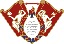 서울캠퍼스      TEL 02.961.0931~2                  FAX 02.961.9554   우편 (02447) 서울특별시 동대문구 경희대로 26 경희대학교 대외협력처국제캠퍼스      TEL 031.201.3190~1        FAX 031.201.3192        우편 (17104) 경기도 용인시 기흥구 덕영대로 1732 경희대학교 대외협력처E-mail  http://give.khu.ac.kr                                                                                                       홈페이지 http://give.khu.ac.kr뒷면 계속(개인정보 수집·이용 및 제공 동의) 1. 주민등록번호 수집⦁이용 사항 고지소득세법시행령 제208조의3 제1항 제1호에 근거하여 발전기금 납입 증명 발급을 위해 주민등록번호를 수집·이용합니다.2. 개인정보 수집⦁이용 사항 고지개인정보보호법 제15조 제1항 제2호, 제3호에 따라 정보 주체의 동의 없이 개인정보를 수집⦁이용합니다.3. 개인정보 처리 업무 위탁사항 고지개인정보 수집 목적 내의 업무처리를 위해 아래 기관에 관련 업무를 위탁하여 처리하고 있음을 안내드립니다.해당 사항은 경희대학교 개인정보 처리방침 내에서도 확인 가능합니다.4. 개인정보 수집 ⦁ 이용 동의개인정보 수집 ⦁ 이용에 대한 동의를 거부할 권리가 있습니다. 선택 항목의 동의를 거부하셔도 발전기금 기부(약정)은 가능하나,일부 업무에 제한이 있을 수 있습니다.